παιδαγωγικο τμημα______________________________________________ ΑΙΤΗΣΗ ΣΥΜΜΕΤΟΧΗΣΘΕΡΙΝΟ ΣΧΟΛΕΙΟ "Ψηφιακός και Οπτικοακουστικός Γραμματισμός"(διδασκω με τον οπτικοακουστικό λόγο ή  τον οπτικοακουστικό λόγο;) Θεσ/νικη,  3 - 9 Ιουλιου 2017 Παρακαλούμε συμπληρώστε και υποβάλετε την αίτηση μαζί με σύντομο βιογραφικό σημείωμα μέσω email και μέχρι τη Δευτέρα 19 Ιουνίου 2017 στη γραμματεία του ΕΠΠΑΙΚ της ΑΣΠΑΙΤΕ στη Θεσ/νίκη στην ηλεκτρονική διεύθυνση: aspete_thess@aspete.gr Τηλέφωνα επικοινωνίας: 2310889205 & 2310833708 Επιθυμώ να παρακολουθήσω το θερινό σχολείο "Ψηφιακός και οπτικοακουστικός γραμματισμός" που οργανώνει το Παιδαγωγικό Τμήμα της ΑΣΠΑΙΤΕ στη Θεσσαλονίκη.Όνομα: ................................................................................................................Επώνυμο: ............................................................................................................. Ιδιότητα: ..............................................................................................................Έτη Υπηρεσίας (για εκπαιδευτικούς): ...................................................................E-mail: ...................................................................................................................Τηλέφωνο (κινητό): .............................................................................................. Διαθέτω προσωπικό φορητό υπολογιστή (Σημειώστε X)NAI 		OXI Χρησιμοποιώ πρόγραμμα επεξεργασίας video (π.χ. Movie maker, Premier ή αντίστοιχο ΕΛ/ΛΑΚ) (Σημειώστε X - αρκεί να γνωρίζετε ένα από τα προτεινόμενα) ΠΟΛΥ ΚΑΛΑ	 ΚΑΛΑ  	 ΜΕΤΡΙΑ  	 ΚΑΘΟΛΟΥ Ημερομηνία:		                                        Υπογραφή:____________     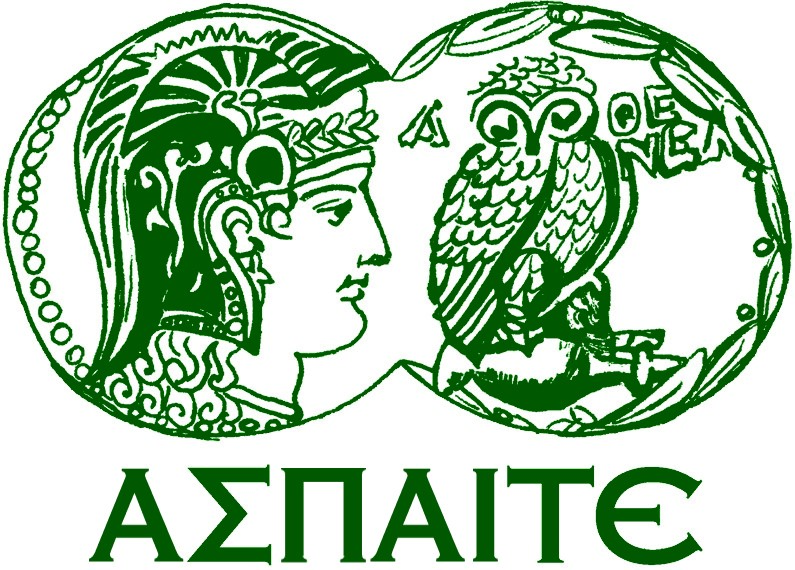 ανωτατη σχολη παιδαγωγικησ & τεχνολογικησ εκπαιδευσησ